MASSACHUSETTS WIC NUTRITION PROGRAM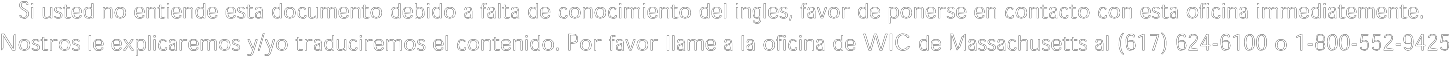 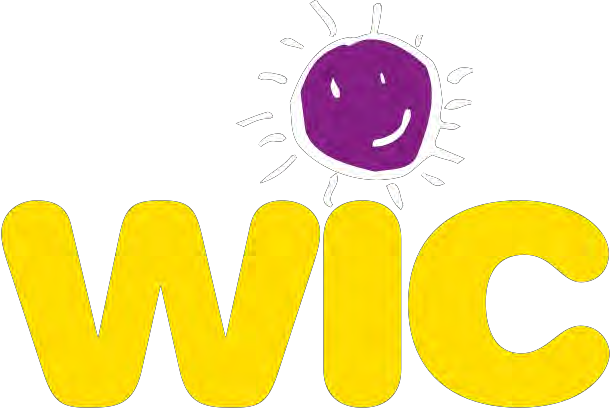 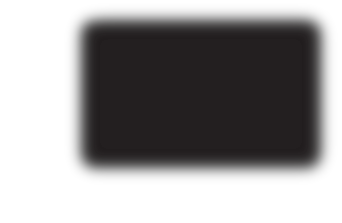 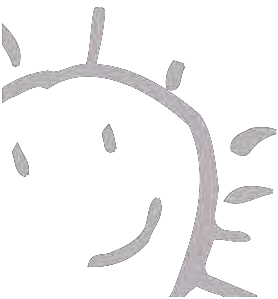 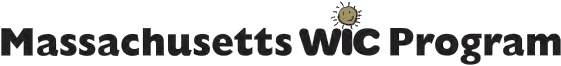 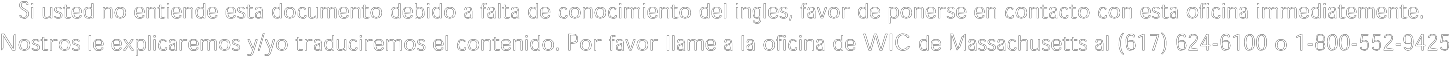 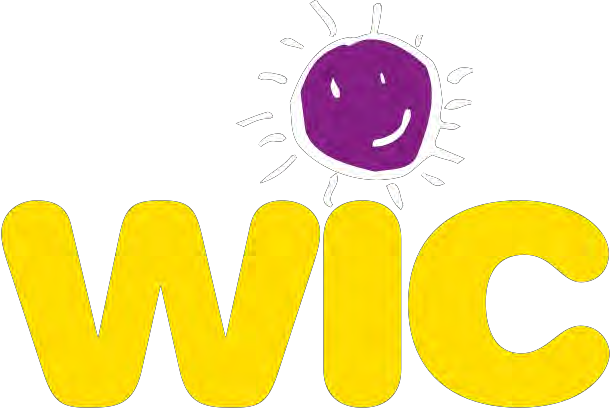 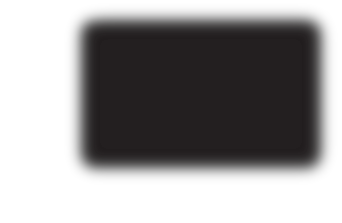 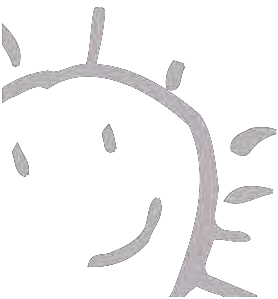 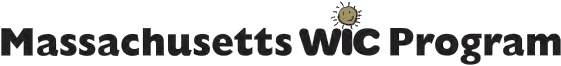 Fiscal Years 2022-2024October 1, 2021 - September 30, 2024VENDOR APPLICATION PACKETMASSACHUSETTS WIC PROGRAM2022-2024 – VENDOR APPLICATION PACKETCONTENTSATTACHMENTS(1) WIC Vendor Application (2) Food Vendor Price List (3) Pharmacy Price List(4) WIC Mandatory Minimum Inventory Requirements(6) List of Approved Infant Formula SuppliersIn accordance with Federal civil rights law and U.S. Department of Agriculture (USDA) civil rights regulations and policies, the USDA, its Agencies, offices, and employees, and institutions participating in or administering USDA programs are prohibited from discriminating based on race, color, national origin, sex, disability, age, or reprisal or retaliation for prior civil rights activity in any program or activity conducted or funded by USDA.Persons with disabilities who require alternative means of communication for program information (e.g. Braille, large print, audiotape, American Sign Language, etc.), should contact the Agency (State or local) where they applied for benefits. Individuals who are deaf, hard of hearing or have speech disabilities may contact USDA through the Federal Relay Service at (800) 877-8339. Additionally, program information may be made available in languages other than English.To file a program complaint of discrimination, complete the USDA Program Discrimination Complaint Form, (AD-3027) found online at: https://www.usda.gov/oascr/how-to-file-a-program- discrimination-complaint, and at any USDA office, or write a letter addressed to USDA and provide in the letter all of the information requested in the form. To request a copy of the complaint form, call (866) 632-9992. Submit your completed form or letter to USDA at: U.S. Department of Agriculture, Office of the Assistant Secretary for Civil Rights, 1400 Independence Avenue, SW, Washington, D.C. 20250-9410.This institution is an equal opportunity provider.INTRODUCTIONMASSACHUSETTS WIC NUTRITION PROGRAMWIC is a supplemental food program funded by the United States Department of Agriculture and administrated through the Massachusetts Department of Public Health and the Bureau of Family Health and Nutrition. WIC is a unique health and nutrition program serving women and children with or at risk of developing nutrition related health problems. WIC provides nutrition education counseling, free nutritious food, and access to health care to low-to-moderate income pregnant women, infants and children under five.PROVEN EFFECTIVE SERVICESWIC works! WIC is widely acknowledged to be effective in the prevention of immediate health problems and in the improvement of long-term health outcomes. Research and evaluation studies have shown that: 	Women participating in WIC have improved diets, receive prenatal care earlier, and have improved pregnancy outcomes. 	Infants born to WIC mothers have better birth weights, larger head size, and are less likely to be premature. 	WIC infants and children consume more iron, vitamin C and other nutrients, resulting in improved growth and nutritional status. 	Children enrolled in WIC are more likely to have regular medical care and immunizations and demonstrate better cognitive performance. 	WIC families buy more nutritious foods than non-WIC families.And WIC saves money! Studies have shown that WIC is cost effective. Each dollar spent on WIC saves three dollars on future health care costs.WIC BENEFITS	Each month, a WIC nutritionist determines participants' dietary needs and counsels them on their nutritional concerns. Participants receive monthly benefits for nutritious foods prescribed for their individual needs. WIC benefits are redeemed only at those retail grocery stores and pharmacies that have been selected by the WIC Program to serve as authorized WIC vendors. Massachusetts currently authorizes over 850 stores and pharmacies to participate in WIC.WIC vendors are an important part of the Massachusetts WIC Nutrition Program and it is necessary that all retailers who apply to become WIC vendors understand the WIC Program rules and regulations. The Vendor Application packet provides an overview of the Massachusetts WIC Nutrition Program as well as specific instructions for completing the enclosed application.Please read all of the information contained in the application packet. All applications MUST be complete and all supporting documentation MUST be submitted with the application in order to accurately assess the eligibility of each retail store for a WIC Vendor Agreement.RETAILER ENABLEMENTThe Massachusetts WIC Nutrition Program issues food benefits through an Electronic Benefit Transfer (EBT) system called the WIC Card. The system benefits both the retailer and the WIC customer by delivering seamless WIC transactions at each cash register, making the transactions like other debit or credit card transactions, and removing any stigma for the WIC customer.Retailers wishing to apply to become a WIC vendor must have the capability to operate either an integrated or non-integrated multi-function system in order to accept WIC benefits.	In either system, when a WIC Card is swiped, the device will obtain the benefit balance for the WIC customer and match the scanned food/formula items against the Massachusetts Approved ProductList (APL) to accept the WIC customer’s purchases. The two different types of systems that enable vendors to accept WIC benefits are: 	Integrated – the WIC software is part of the store’s cash register system. Integrating WIC into the POS system and normal business processes is the preferred solution as it allows retailers to manage inventory, payment, and settlement for WIC items within the same system that manages transactions for cash and other tenders. The integrated system also provides a more streamlined purchase experience for the WIC customer.  Non-Integrated Multi-Function System - the WIC Card software is on the Point-of-Sale(POS) device. The POS device must be capable of supporting WIC and other payment types such as the Supplemental Nutrition Assistance Program (SNAP).	Retailers will need toreconcile the WIC transactions to their Electronic Cash Register (ECR) system.Integrated POSUpgrade Current SystemThis option is for vendors that choose to upgrade their current POS system with an integrated WIC EBT certified Electronic Cash Register (ECR) system. An integrated ECR system, upgraded to accept WIC Card transactions, allows the vendor to maintain their current POS and business processes while integrating WIC redemptions with other payment types. An upgrade to an integrated ECR:	may have been tested and certified by USDA in another State	allows vendors to maintain their existing POS and business processes	supports seamless WIC transactions at the POS	eliminates the need for WIC customers to separate items at the checkout (mixed basket)	integrates WIC into vendor’s existing inventory, redemption and settlementprocesses.The vendor is responsible for all the costs associated with upgrade of their current Point-of-Sale(POS) system’s hardware and/or software.Integrated POS Replacement SystemThis option is for vendors that currently have no WIC EBT capability available in their existing system or are currently planning to update their POS systems. System replacement with an integrated ECR has all of the advantages of a system upgrade. A full system replacement with an integrated ECR:	may have been tested and certified by USDA in another State	allows vendors to upgrade out-of-date equipment and processes while achieving WIC Card enablement	supports seamless WIC transaction at the POS	eliminates the need to WIC customers to separate items at the checkout (mixed basket)	integrates WIC into vendors’ existing inventory, redemption, and settlementprocessesThe vendor is responsible for all the costs associated with system replacement of their current POSsystem with an integrated WIC EBT certified ECR system.Certification Process for Integrated SystemsIf a store is integrated, a certification process must be completed in order to conduct WICtransactions. There are three certification levels:	Level I is a pre-certification process where the software provider runs a number of transaction scripts and verifies the results.	Level II certification occurs at the software provider’s location and is conducted by Custom Data Processing (CDP) (WIC Card contractor) and the State WIC staff. The transaction scripts are run once again and the results are verified by CDP and WIC staff. This certifies that the cash register software will correctly handle WIC transactions.	Level III certification is a live in-store test to verify the proper installation and set-up of the store’s cash register system. Level III tests include various scenarios for WIC transactions.For more information about Retailer Enablement, visit USDA's posted guidelines for the development and implementation of Electronic Benefit Transfer (EBT) systems for the Special Supplemental Nutrition Program for Women, Infants and Children (WIC). https://www.fns.usda.gov/wic/wic-electronic-benefits-transfer-ebt-guidance.Non-Integrated POS Multi-Function SystemThe non-integrated multi-function system consists of a terminal and item scanner that operates independently of vendors’ ECR system. The non-integrated multi-function POS communicates with the EBT system through a phone line or internet connection and is entirely separate from the store’s overall inventory. A non-integrated multi-function POS system:	supports other EBT payment tender types such as SNAP transactions	requires a ‘double scan’ – first against the multi-function POS device and second through the vendor’s ECR system	does not support mixed basket transactions (WIC items are the only items that can betransacted)FIS Government Solutions is the host/processor that will be handling the non-integrated multi- function terminals for stores that will be utilizing this type of POS system. Any vendor requiring the non-integrated multi-function terminal must complete the Application and Agreement for Benefits Redemption with FIS in order to be able to participate in the WIC Program.The vendor is responsible for all the costs associated with the non-integrated multi-function system including a monthly service fee of $82.00 (Combo terminal WIC & SNAP), and a monthlytransaction fee of $11.00 (which includes 100 transactions per month). Additional transactions fees are outlined on page 12 of the Fidelity Information Services, LLC (FIS) Government SolutionsAgreement for Benefits Redemption-Quest Rules-Monthly Service and Fees Addendum.2022-2024 VENDOR APPLICATION PROCESSING SCHEDULEApplications received by the Massachusetts WIC Program will be processed in order of receipt. The schedule for the application process is as follows:*The WIC Agreement will expire in accordance with the above schedule. The WIC Program may renew this Agreement for no more than two (2) consecutive one (1) year renewal periods if the WIC Program is satisfied that the vendor continues to meet: the customer service qualifying criteria; business integrity criteria; quality standards including compliance with the rules, regulations, policies and procedures governing the WIC Program; continued compliance with state and local sanitary codes and food safety requirements; WIC sales volume criteria; cost containment requirements; and records retention requirements of the WIC Program.**New Retailers Only: If using a non-integrated multi-function system, the contract projected date will vary depending on when the vendor returns the completed FIS Application and Agreement for Benefits Redemption. This agreement is between FIS and the vendor for the non-integrated multi-function system. Vendors will  not be allowed to participate in WIC until FIS has a complete and signed agreement with the vendor.THE VENDOR SELECTION CRITERIAVendor authorization will be based on the following requirements:Customer Service Qualifying Criteria:A.	VALID BUSINESS LICENSE - The applicant must have a valid business license to operate in the Commonwealth of Massachusetts and any other legally required State, City, or Town licenses or permits.B.	HOURS OF OPERATION - The applicant’s store must be open at least 8 hours a day, 6 days a week.C.	FIXED LOCATION - The applicant must operate a permanent, fixed retail establishment located in the Commonwealth of Massachusetts.D.	FRESH PRODUCTS - The applicant must provide fresh products and infant formula (within expiration dates) in a clean and sanitary environment.E.	STAPLE FOODS - The applicant must provide a variety of staple foods for sale including: fresh, frozen, and/or canned fruits and vegetables, fresh and/or frozen meats, dairy products, and grain products such as bread, rice, and pasta. Pharmacies are excluded.F.		MANDATORY MINIMUM INVENTORY REQUIREMENTS - The mandatory minimum inventory requirements of approved WIC foods and infant formula must be available on the shelves at all times. All applicants will be inspected by the WIC Program to verify that the Mandatory Minimum Inventory Requirements of WIC items are in stock. Failure to stock and maintain the mandatory minimum inventory requirements of WIC food items, in required quantities, after submission of a vendor application will be grounds for denial.G.		INFANT FORMULA SUPPLIERS  – The applicant is required to purchase infant formula solely from a list of suppliers approved by the Massachusetts WIC Program. (See Attachment 6 for a listing of approved infant formula suppliers). This list includes wholesalers, distributors, and retailers authorized in Massachusetts, or formula manufacturers registered with the Food and Drug Administration. No other sources may be used to obtain infant formula.	Invoices for the infant formula purchase must be maintained for at least the three previous years plus the current year.H.	E-MAIL ADDRESS  – The applicant must have an e-mail address in order to do business with the Massachusetts WIC Program. Failure to have and/or maintain an e-mail address for the store will be grounds for denial or termination of the Vendor Agreement.I.	TRAINING - The applicant must agree that the manager of the store or an authorized representative, such as the person at the store who is responsible for WIC, will attend mandatory WIC training sessions as scheduled by the Massachusetts WIC NutritionProgram. The applicant must agree to train all staff using WIC approved training materials.J.	PERCENTAGE OF FOOD SALES FROM WIC – WIC sales cannot make up more than 50% of vendor’s total annual food sales. Applicants will not be accepted if it is expected that food sales from WIC comprise more than 50% of total food sales. Currently authorized vendors’ volume of WIC redemptions will be monitored to determine if they exceed 50% of total annual food sales.K.	WIC BENEFITS – The applicant must be able to accept WIC benefits through the use of a Massachusetts WIC approved integrated or non-integrated multi-function system. Refer to page 2 for details.L.	MINIMUM LANE COVERAGE – Stores with three or more cash registers are required to have an integrated system and equip all cash registers with the software to process WIC benefits. Stores with one to two cash registers must equip one cash register if the monthly WIC sales is less than or equal to $8,000 or both cash registers if the monthly sales exceed$8,000.M.	SUPPLEMENTAL NUTRITION ASSISTANCE PROGRAM (SNAP) PARTICIPATION - The applicant, with the exception of pharmacies, must participate in SNAP. Please note participation in SNAP satisfies only one WIC selection criteria and, by itself, shall not constitute compliance with all other necessary WIC selection criteria.N.	COMPLIANCE WITH WIC AND SNAP REGULATIONS - The owners and managers listed on the application must have an acceptable history of compliance with WIC, SNAP, and other Food and Nutrition Services (FNS) Programs. Current and prior compliance or prior non-compliance with WIC, SNAP, and other FNS Programs will be considered. WIC will consider whether owners or managers listed on this application owned, managed or were responsible for WIC, SNAP or other FNS Programs at a store that is or was subject to enforcement actions. The following are grounds for denial:i.	Current disqualification from WIC, SNAP or an FNS Program.ii.	Past disqualification from WIC, SNAP or an FNS program, depending on the nature and severity of the reasons for past disqualification.iii.	Failure to comply with federal WIC or SNAP regulations.iv.	Failure to pay in full any monetary claims assessed by the WIC Program, SNAP or any other FNS Program.v.	Warnings and sanction points, depending on the nature and severity of theviolations. Cumulative sanction points at all stores owned or managed by applicant(s) or at stores where applicants were responsible for WIC will be considered.vi.	Attempt to circumvent a period of disqualification from the WIC Program, SNAP, orother FNS Program, a civil monetary penalty imposed for violations of these programs, or sanction points issued under the WIC Program.vii.	Failure to keep and/or produce inventory records.O.	BUSINESS INTEGRITY - The applicant must demonstrate business integrity and a sound reputation. WIC will consider business integrity and sound reputation of the following: owners, officers, partners or the immediate family of owners, officers, or partners involved in the operation of the businesses, the corporate entity, the manager, or any stockholder who has a 5% or greater ownership interest. For each of these the applicant must disclose the following:i.	Criminal records (current charges and/or past convictions or forfeited collateral for any crime.  Does not include: offenses committed before an 18th birthday which were adjudicated in a juvenile court or under a youth offender law, convictions for which the record has been expunged under Federal or State law, or any convictionset aside under the Federal Youth Corrections Act or similar State Authority, or minor traffic violations.)ii.	Official records of removal from other Federal, State, or local programs includingwhether above mentioned people or corporation ever had a license denied,withdrawn, or suspended or been fined for license violations, such as, business or health licenses.iii.	Judicial determinations in civil litigation reflecting adversely on the integrity of the above mentioned people.iv.	Evidence of attempt to circumvent disqualification from the WIC or SNAP a civil monetary penalty imposed for violations of WIC or SNAP.Evidence of prior fraudulent behavior of the above mentioned people, corporation, or their managers.v.	Other evidence reflecting on the business integrity and reputation of the above mentioned people or corporation.If the Vendor Application reveals any of the above, the applicant will be given an opportunity to attach a written explanation giving the name of the person(s) charged or convicted and their relationship to the owner, officer, partner or corporate entity, and their current or past position, if any, in the store or corporation, the court and court docket number, the crime(s) and date(s) committed, the penalty and time served, and any other relevant information.P.	ACCURACY - The applicant must submit a complete and accurate Vendor Application.Inaccurate or incomplete information in the Vendor Application or price list may be cause for denial or later termination or/and disqualification from the WIC Program. All applicants willbe inspected by the WIC Program to verify the accuracy of the Application.Q.	COMPETITIVE PRICES - The applicant prices must be competitive with other authorized vendors within the same Peer Group. (See page 10 for further information on price issues).R.	CONTINUING QUALITY STANDARDS:	Continued compliance with WIC regulations including consideration of business integrity standards.	Continued compliance with state and local sanitary codes, licensure requirements,and food safety requirements.	Not-to-Exceed (NTE) - The NTE is the maximum amount that Massachusetts WIC will pay for specific food items identified by their Universal Product Code (UPC). The NTE is calculated from the actual prices paid for food redeemed through the WICCard transactions. NTE may be reevaluated for price competitiveness at any time during the authorization period and vendors may be terminated for non-price competitiveness.		WIC sales volume - The State will review the volume of WIC sales at each authorized WIC vendor on a periodic basis. Low or zero volume of WIC sales may result in loss of WIC authorization.FAIR HEARINGSIf a Vendor Application is non-selected for any reason except incompleteness and a vendor wishes to appeal the decision, the vendor must request a fair hearing in writing within 30 days of receiving the non-selection letter to the following address:Vendor Specialist Massachusetts WIC Nutrition Program Department of Public Health250 Washington Street, 6th floorBoston, MA 02108HOW DOES THE WIC PROGRAM EVALUATE COMPETITIVE PRICING?Food costs are the main determinant of the number of women, infants, and children that WIC can serve. Therefore, pricing and cost containment are critical factors in the authorization and monitoring of WIC vendors.To ensure that the maximum number of participants have reasonable access to the WIC products they require WIC will pay a “fair and competitive” price for WIC products. WIC defines “fair and competitive” as prices that are within a reasonable range of prices charged by comparable Massachusetts retailers for the same or similar items. In support of cost containment, the WIC Program must be able to classify vendors into peer groups. Vendors are assigned into peer groups for selection/authorization as well as to establish reimbursement prices based on the assumption that stores with similar characteristics should be charging comparable prices for WIC foods.To measure the ‘fair and competitive’ standard, WIC compares food costs within ‘peer groups’ of stores authorized to do business with the WIC Program. The peer group assignments are currently based on information captured on the Vendor Application. A peer group is defined by the WIC Program according to a number of common characteristics such as:	Type of business (major or small chain, independent, chain or independent pharmacy, commissary)	Type of ownership (sole proprietorship, partnership, corporation, cooperative)	Size (sales volume, food inventory, number of checkout lanes)	Location (urban, suburban, rural, special district)The Not-to-Exceed (NTE) is the maximum amount that Massachusetts WIC will pay for specific food items identified by their Universal Product Code (UPC). An average redemption price is calculated for each peer group and for each UPC using the previous three (3) months’ worth of redemption data.	This calculation is performed on a bi-weekly basis.The WIC Program reviews the prices charged for WIC foods and assigns a NTE to each food item. Each WIC Card transaction is reviewed against this NTE. The prices submitted on the Price List (Attachment 2 & 3) are compared to the current NTE prices of WIC authorized vendors within the same Peer Group for the following food items:Milk – gallon (whole, 2%, 1%, skim)	Beans (canned)Cheese	100% Whole Wheat BreadEggs	Brown Rice/Whole Wheat PastaCereal	Whole Wheat TortillasJuice	Dry Infant CerealPeanut Butter	Infant Fruits & VegetablesDry Beans (bag)	Infant FormulaIf one food item’s price exceeds the vendor’s assigned Peer Group, the application will not be automatically rejected. Rather, the WIC Program will advise the applicant that their prices are too high and give the applicant an opportunity to resubmit a more competitive price list. Failure to submit a competitive price list, after being given the opportunity to do so, shall be deemed a withdrawal of the applicant’s WIC Vendor Application.VENDOR COST CONTAINMENTHOW DOES THE WIC PROGRAM EVALUATE “ABOVE 50% VENDORS”The Child Nutrition and WIC Reauthorization Act of 2004, Public Law 108-265 incorporates into the WIC Program regulations new legislative requirements for vendor cost containment that affect the selection, authorization and reimbursement of WIC vendors.Federal regulations require Massachusetts WIC to evaluate vendors at the time of authorization, reassess new vendors within six month after authorization, and then annually to determine if the vendor should be designated as an “above-50 percent vendor”.Massachusetts WIC will not authorize active vendors, newly authorized vendors, and vendors that are expected to derive more than fifty (50%) of their annual food sales revenue from the redemption of WIC benefits.Applicants applying to WIC are asked whether or not they expect to derive more than 50-percentof their annual food sales revenue from the redemption of WIC benefits. If vendor’s answers “yes”, the store must be classified as above-50 percent vendor and will not be accepted to participate in the WIC Program.Any current vendor who is found to meet this criterion will be notified that their WIC Vendor Agreement will be terminated for the remainder of the contract cycle unless it is determined that this vendor is needed due to inadequate participant access.Vendors must provide the state WIC Vendor Unit with documentation of the store’s actual gross food sales1 in order to ensure that the store is fairly assessed. All vendors must maintain a record of all documented food sales for a period of three years and must provide this information for evaluation purposes upon request.Failure to provide documentation requested by Massachusetts WIC within the timeframe specified will result in termination of the store’s WIC Vendor Agreement. The following documents are used to verify the store’s actual gross food sales:	Financial Statements	Accounting Reports	Tax Forms	Mass. Dept. of Revenue Webfile for Business File Returns - Sales Tax Monthly/Quarterly	Any other records sufficient to verify the store’s food sales amount.If a vendor is asked to provide documentation of the store’s food sales amount and is unable to prove that the store is not an “above-50-percent vendor” or if there is not a response to therequest for documentation, the store will be classified as an “above-50-percent vendor”, and will be terminated from the program for the remainder of the contract cycle.1 Massachusetts WIC presently defines ‘food sales’ as sales of SNAP Program-eligible foods. TheSNAP regulations at 7 CFR 271.2 defines ‘eligible foods’ as:1. Any food or food product intended for human consumption except alcoholic beverages, tobacco and hot foods and hot food products prepared for immediate consumption.2.  Seeds and plants to grow foods for the personal consumption of eligible households. Food sales do not include sales of any items that cannot be purchased with SNAP benefits, suchas hot foods or food that will be eaten in the store.WHAT IS THE WIC MANDATORY MINIMUM INVENTORY FOR FOOD VENDORS?In order for a Vendor Application to be considered, the applicant must stock all categories of WIC foods as described below the Mandatory Minimum Inventory Requirements. These foods must be fresh and must be in adequate supply in order for WIC participants to purchase them whenever the vendor is open for business. Failure to stock and maintain the WIC mandatory minimum inventory requirements of WIC food items in the required quantities after submission of the Vendor Application will be grounds for denial.A Mandatory Minimum Inventory Requirements is included as Attachment 4. The WIC Program strongly recommends that the list is used to make sure the Vendor Application is complete.NOTE: The WIC Mandatory Minimum Inventory Requirements may be amended by the WIC Program during the Agreement period.THE MANDATORY MINIMUM INVENTORY REQUIREMENTS OF WIC FOODS:1.	CHEESE16 ounce packages only, approved types are:Any brand: American, Colby, Cheddar, Monterey Jack, Mozzarella (string cheese) orMuenster, Shredded Cheese allowedNO: deli cheese, sliced cheese (except American), imported cheese, cheese food/product/spread, individually wrapped slices, snack packs, or flavored cheese	  Must have 2 varietiesMinimum stock: 3 pounds in each variety - 6 pounds total2.	EGGS – Least expensive brandGrade A, Medium, Large, Extra Large, JumboBrown or WhiteNO: Organic, Enhanced or specialty (Omega-3) eggsMinimum stock: 6 dozen total, any combination3.	CEREAL11 ounce or larger boxes only, these brands only:National Brand Cereals:General Mills	Cheerios (original, MultiGrain)Chex Cereal (Blueberry, Cinnamon, Corn, Rice, Vanilla, Wheat) Fiber One Honey ClustersKix (Honey, Berry Berry, Plain)Sesame Street (Berry, Cinnamon) TotalWheaties (plain only)Kellogg’s	All Bran Complete Wheat FlakesCorn Flakes (original) Crispix (original)Frosted Mini Wheats - Touch of Fruit Blueberry, Raspberry, Strawberry, Little Bites, Cinnamon Rolls, Mixed Berry, Little Bites – Original, chocolateRice KrispiesSpecial K- Banana, Plain (MultiGrain Touch of Cinnamon, Protein Honey Almond, Protein Orginal)Post	Great Grains - Banana Nut Crunch, Crunch PecanGrape Nuts – Flakes, OriginalHoney Bunches of Oats - Almond, Almond Crunch, CinnamonBunches, Honey Crunch, Honey Roasted, Pecan & Maple BrownSugar, Vanilla Bunches)Quaker	Life (Orginal, Strawberry, Vanilla)Oatmeal Squares (Golden Maple, Hint of Brown Sugar, Hint ofCinnamon, Honey Nut)Malt O Meal	Frosted Mini SpoonersStrawberry Cream Mini SpoonersHot Cereal  	Cream of RiceCream of Wheat (1minute, 2 ½ minute, 10 minute) Farina Original Hot WheatMaypo (Maple Oatmeal, Vermont Style Oatmeal)Quaker Instant GritsQuaker Original – Instant Oatmeal Packets, originalStore Brand Cereals:365	365 Frosted Wheat SquaresBest Yet	Bite Size Frosted Shredded Wheat, Bran Flakes, FrostedShredded Wheat, Toasted Oats, Corn Flakes, Crisp Rice, HoneyOats & FlakesBig Y	Corn Flakes, Crispy Corn Squares, Crisp Rice, Toasted OatsEssential Everyday	Bran Flakes, Crispy Rice, Frosted Shredded Wheat, ToastedOats, Honey Oats & Almonds, Honey Oats & FlakesFood Club	Bran Flakes, Corn Flakes, Crisp Rice, Honey and Oats, Honey and Oats with Almonds, Toasted OatsGreat Value                    Bran Flakes, Corn Flakes, Corn Squares, Crisp Rice, Crunchy Nugget, Frosted Shredded Wheats, O’s, MultiGrain O’s, Rice Squares, Wheat Square, Toasted OatsHannaford	Bran Flakes, Bite Size Frosted Shredded Wheat, Bite Size Strawberry, Corn Flakes, Crispy Rice, Crispy Hexagons, Easy Living Oat Squares, Frosted Shredded Wheat, Frosted Shredded Wheat Multigrain, Nutty Nuggets, Oats & More with Almonds, Oats & More with Honey,  Toasted Corn Squares, Toasted Rice Squares, Toasted Wheat, Tasteeos, Wheat FlakesKiggins	Bran Flakes, Corn Flakes, Crispy RiceKrasdale	Corn Flakes, Crispy Rice, Toasted OatsMarket Basket	Bran Flakes, Corn Biscuits, Corn Flakes, Crispy Hexagons, Frosted Shredded Wheat, Oats & More with Almonds, Oats & More with Honey, Rice Biscuits, Tasteeo'sPics by Price Chopper 	Bran Flakes, Corn Flakes, Crispy Rice, Toasted Corn Crisps, Frosted Shredded Wheat, Good Choice Oat Crunch, Nutty Nuggets, Toasted Oats, Strawberry Frosted Shredded Wheat, Toasted Rice CrispsPrice Rite	Bite Size Shredded Wheat, Bran Flakes, Corn Flakes, Crisp Rice, Frosted Shredded Wheat, Honey Oat Clusters with Almonds, Multigrain Toasted Oats, Toasted OatsSignature Kitchens	Bran Flakes, Bite Sized Frosted Wheat, Corn Flakes, Corn Pockets, Crispy Rice, Live it Up!, Nutty Nuggets, Oats & More with Almonds, Oats & More with Honey, Rice Pockets, Toasted OatsStop & Shop	Bite Sized Frosted Shredded Wheat, Bran Flakes, Corn Flakes, Crispy Rice, Corn & Rice Hexagons, Honey Crunchin Oats, Honey Crunchin Oats with Almonds, Multigrain Oats & O’s, Oats & O’s, Rice SquaresWhite Rose	Corn Flakes, Crisp Rice, Toasted OatsMust have 7 varietiesMinimum stock: 2 boxes of each variety - 14 boxes total4.	LEGUMES - PEANUT BUTTER 16 - 18 ounce jar onlyAny brand: Peanut butter, creamy or chunkyNO: flavored, reduced fat, or peanut butter spreads, no Omega-3.Minimum stock: 5 jars total5.	LEGUMES - DRIED BEANS/PEAS OR CANNED BEANS Dried peas/beans in one pound bags only, approved types are:aduki beans	 fava beans	pigeon peas black beans	great northern beans	pink beans black-eyed peas	kidney beans	pinto beans chick peas	lentils	soy beans garbanzo beans	large lima beans	yellow splitcow peas	mung beans	small white beans cranberry beans	navy beans	yellow-eye peasLEGUMES - CANNED BEANS15 - 16 ounce cans onlyAny Brand: Plain, mature beans, peas or lentilsNO: green beans, wax beans, or green peas. These items can be purchased with the fruits and vegetables cash value benefits.Must have 2 varieties - dry beans or canned beans or combination of bothMinimum stock: 4 (1lb) bags or 8 cans of canned beans, any combination6.	CANNED FISH5oz. Chunk Light Tuna in water  or3.75oz. Sardines or5oz. Pink SalmonAny BrandMinimum stock: 4 cans total, any combination7.	INFANT CEREAL8 ounce boxes onlyBeech-Nut: Multigrain, Oatmeal, Organic Multigrain, Organic Oatmeal, RiceEarth’s Best Organic: Whole Grain Multigrain, Whole Grain Oatmeal, Whole Grain Rice Gerber: Multigrain, Oatmeal, Organic Oatmeal, Organic Oatmeal Millet Quinoa, Organic Rice, Rice, Whole WheatMinimum stock: 8 boxes total8.	BABY FOOD FRUITS & VEGETABLES4 ounce jarsBeech-Nut – stage 2Beech-Nut Naturals – stage 1 and stage 2Beech-Nut Organic - stage 1 and stage 2Earth’s Best – stage 2Gerber Naturals – 1st and 2nd foodsGerber Organic – 1st and 2nd foodsHappy Baby Organic – stage 1 and stage 2Tippy Toes – stage 22-Packs of 4 ounce tubsGerber - 2nd foodsPic Select Fresh – stage 2Tippy toes – stage 2No: Mixtures with cereal, deserts, dinners, or food combinations or pouches.Must have 3 types or varietiesMinimum stock: 96 (4oz) jars/48 (2-packs) total9.	BABY FOOD MEATS2.5 ounce jarBeech-Nut - stage 1Gerber – stage 2Earth’s Best – stage 1Minimum stock: 7 jars total10.	BREAD/WHOLE GRAIN - WHOLE WHEAT BREAD, 16 ounce package onlyNational Brand:Arnold – Stoneground Wheat, Select Wheat Sandwich RollsBimbo – 100 % Whole WheatHolsum – 100% Whole Wheat, All Natural 100% WheatPepperidge Farm – 100% Whole Wheat Stone Ground, Light Style Soft Wheat, 100% Whole Wheat Very Thin, Whole Grain Seeded Rye, Light style 100% Whole Wheat, Swirl100% Whole Wheat Cinnamon w/RaisinsSara Lee – Classic 100% Whole Wheat Sunbeam – 100% Whole Wheat Wonder – 100% Whole WheatStore Brand:7 Select, Best Yet, Big Y, Bowl & Basket, Geissler’s, Gold Medal, Gourmet, Hannaford, Ideal, Krasdale, Market Basket, Pics by Price Chopper, Roche Bros, Shop Rite, Signature Select,Stop & Shop, Town Talk, Trucchi’sMinimum stock: 6 packages total11.	BREAD/WHOLE GRAINTORTILLAS16 ounce package onlyNational Brand:Chi-Chi’s – White Corn Taco Style, Whole Wheat Fajita StyleDon Pancho – White Corn, Whole Wheat Soft Taco StyleLa Banderita – White Corn, 100% Whole WheatMission – 100% whole Wheat original, 100% Whole Wheat Fajita, Yellow Corn Extra Thin, Restaurant Style Whole Wheat Soft TacoMayan Farms – Whole Wheat Soft TacoOrtega – Whole WheatTio Santi – Whole WheatStore Brand:Big Y – Whole Wheat Food Club – Corn Guerrero – CornHannaford – Corn, Whole WheatMarket Basket – Corn, Whole Wheat Market Pantry – Corn, Whole Wheat Nature’s Promise – Whole Wheat Shop Rite – Whole WheatSignature Select – Whole WheatStop & Shop – Corn, Whole WheatOATMEAL16 ounce package onlyHodgson Mill – Thick Cut & Quick Rolled OatsMcCann’s Irish OatmealSilver Palate Thick and Rough OatmealBROWN RICE14 - 16 ounce packages onlyAny brand: Regular, Instant Cooking, Quick Cooking, Boil-in-bagWHOLE GRAIN PASTA16 ounce packageNational Brand:Barilla, Delallo, Hodgson Mill, Luigi Vitelli, Racconto, RonzoniStore Brand:Bowl & Basket, Essential Everyday, Full Cirlce, Great Value, O Organics, Shop Rite, Signature Select, Simply BalancedMinimum stock: 6 packages total, any combination12.	FRUITS – FRESH, CANNED OR FROZENFRESH – any variety of fresh fruits, whole or cut.NO: Fruit baskets, dried fruit, decorative fruits, fruit/nut mixtures.CANNED – any brand and size packed in water or juice, plain fruit, plain fruit mixtures (except fruit cocktails), any container type (metal, plastic, glass), 100% canned pumpkin, applesauce – ‘No sugar added’ or ‘unsweetened varieties only.NO: Cranberry sauce, pie fillings, any syrup (heavy, light, ‘naturally light’, extra light, etc.), added sugar (‘lightly sweetened in fruit juice’, etc.), nectar, added salt, fat, oils, products with artificial sweeteners.FROZEN – any brand with no added sugar, any plain fruit, plain fruit mixtures.NO: Fruits with added sugar, ingredients other than fruit, or artificial sweeteners.Must have at least 2 varieties of fruits – one must be fresh, and one can be canned or frozenMinimum stock: $20.00 worth of fresh AND $10.00 worth of canned or frozen,$30.00 total dollar amount13.	VEGETABLES – FRESH, CANNED OR FROZENFRESH – any variety of fresh vegetables, bagged salad mixtures, bagged vegetables, whole or cut.NO: Items from the salad bar, party trays, fruit baskets, dried fruit, decorative vegetables (chilies, garlic on a string, etc), painted pumpkins, nuts, including peanuts, fruit/nut mixtures, herbs, spices, salad dressing, croutons.CANNED – any brand and size, any plain vegetables, plain vegetables mixtures, any container type (metal, plastic, glass), regular or low sodium.NO: Pickled (sauerkraut), creamed vegetables (including corn), sauced vegetables, baked beans, pork & beans, canned or dried beans/peas, soups, ketchup, relishes, olives, vegetables with added sugar, fats, oils.CANNED TOMATO PRODUCTS – any brand and size, metal cans only, pastes, purees, whole, or crushed tomatoes.NO: Soups, salsa, sauces (pizza, spaghetti, or tomato), ketchup, added sugars, seasonings, fats, oils.FROZEN – any brand and size, any plain vegetables, plain vegetables mixtures, any package type (bag, box).NO: French fries, hash browns, tater tots, vegetables with sauces (cheese sauce, teriyaki sauce, buttered, seasoned, breaded, etc), vegetables mixed with pasta, rice, or any other ingredient, added fat, oil, salt, or sugar (like dextrose).Must have at least 2 varieties of vegetables – one must be fresh, and one can be canned or frozenMinimum stock: $20.00 worth of fresh AND $10.00 worth of canned or frozen,$30.00 total dollar amount14.	IRON-FORTIFIED INFANT FORMULASimilac Advance, 12.4 ounce powderedMinimum stock: 3 cases total (18 cans)15.	YOGURT32 ounce and 16 ounce containers only, No Artificial SweetenersNational Brand:Brown Cow – Any flavorCabot – Any flavorCabot Greek – Any flavor Chobani – Any flavor Dannon – Any flavor Oikos Greek – Any flavor Light & Fit – Plain only Greek Gods – Any flavorGreen Mountain Creamery – Any flavorMaple Hill – Any flavorMehadrin – Any flavorStonyfield Organic, Greek – Any flavorYoplait – Any flavorStonyfield Kids Tubes8 pack – 2 oz. tubes (1LB package)16 pack – 2 oz. tubes (2LB package)Yoplait GO-GURT Tubes8 pack – 2 oz. tubes (1LB package)16 pack – 2 oz. tubes (2LB package)Activia Multipack4 pack (1LB package)Yoplait Multipack8 pack – 4 oz. tubs (2LB package)Store Brand:365, Best Yet, Big Y, Coburn Farms, Essential Everyday, Full Circle, Great value, Hannaford, Lucerne Diary, Market Basket, Nature’s Promise, O Organics, Open Nature, Pics by PriceChopper, Price Rite, Stop & ShopMinimum stock: 96oz total, 3-32oz or 6-16oz containers, any combination16.	MILK – Whole & Lowfat/Fat Free -Least expensive brandNO: flavored milk or buttermilk.1. Fluid milk: Least expensive brand, Fat Free/1% Lowfat milk, gallons2. Fluid milk: Least expensive brand, Whole milk, gallons3. Any brand, 12 ounce cans of evaporated fat free/lowfat milk or 1 qt. containers of long- life fat free/lowfat milkMinimum stock: 12 gallons of fat free/1% lowfat fluid milk3 gallons of whole milk24 cans of evaporated fat free/lowfat milk OR4 quarts of long-life fat free/1% lowfat milk, any combination17.	BOTTLED JUICE100% juice, 64 ounce plastic bottles:Best Yet – Apple, Apple Kiwi Strawberry, Cranberry, Grape, Pineapple, White Grape, WhiteGrapefruitBig Y – Apple, Berry, Cherry, Grape, Punch, White GrapeCampbell’s – Tomato, Tomato Low SodiumEssential Everyday - Apple Cider, Apple, Cranberry, Grape, Orange, Pineapple, Vegetable, White Grape, White GrapefruitFood Club – Apple, Grape, Grapefruit, White GrapeGreat Value - Apple, Cranberry, Cranberry Pomegranate, Grape, Orange, Pineapple, Tomato, Vegetable, White Grape, White Grape PeachHannaford - Apple, Berry, Cranberry Grape, Cranberry Raspberry, Fruit Punch, Grape,Vegetable, Vegetable Low Sodium, White Grape, White GrapefruitHyTop – Apple, Grape, White GrapeIGA – Apple, Grape, White GrapeJuicy Juice - Any flavorKrasdale – Apple, Grape, White GrapeLangers – Apple, Apple Berry, Cherry, Apple Cranberry, Apple Grape, Apple KiwiStrawberry, Apple Orange Pineapple, Apple Peach Mango, Cranberry Plus, Cranberry GrapePlus, Cranberry Raspberry Plus, Disney Apple, Cranberry Grape, Disney Berry, Disney Grape, Disney Punch, Grape, Grape Plus, Orange, Pomegranate Cranberry Plus, Pineapple, Tomato Juice, White GrapeMarket Basket – Apple, Cranberry, Cranberry & Grape, Grape, Grapefruit, Orange, WhiteGrape, White Grape PeachMarket Pantry – Apple, Cranberry, Tomato, White GrapeOcean Spray- Cranberry, Cranberry Blackberry, Cranberry Cherry, Cranberry ConcordGrape, Cranberry Mango, Cranberry Pineapple, Cranberry Pomegranate, CranberryRaspberryPics by Price Chopper – Apple, Berry, Cherry, Cranberry, Cranberry Grape, Cranberry Raspberry, Grape, Grapefruit, Pineapple, Tomato, Vegetable, Vegetable Low Sodium, White Grape, White Grape PeachPrice Rite – Apple, Grape, OrangeSignature Select – Apple, Berry Blend, Cranberry, Cranberry Grape, Cranberry Raspberry, Grape, Grapefruit, Orange, Pineapple, Tomato, Vegetable, White Grapefruit, White Grape Stop & Shop – Apple, Grape, Grapefruit, Tomato, Vegetable, White GrapeTipton Grove - Apple, Grape, Orange, PineappleV8 Vegetable - Original Vegetable, Spicy Hot Vegetable Low SodiumWelch’s 100% - Grape, White Grape, White Grape Peach, Red Grape, Super Berry, Tropical TrioWhite Rose - AppleMust have 2 flavors on shelfMinimum stock: 6 bottles of each flavor, 12 bottles total18.	OTHER FOODS  - Below is a list of other foods that the WIC Program issues to participants.The issuance of these foods are limited and based on the participant’s needs. There is currently no mandatory minimum requirement for these foods:SOY-MILKPacific Natural Foods Ultra Soy (shelf stable, quart) plain and vanilla only8th Continent Soymilk (refrigerated, half-gallon containers), original plain and vanilla onlySilk Soymilk (refrigerated, half-gallon containers), original – red carton only)LACTOSE FREE MILK96 ounce Jug or Half-gallon containersAny brand: Plain onlyTOFU16 ounce packages onlyAzumaya: SilkenNasoya – Lite Silken Tofu, Organic Silken, Organic Super FirmHeiwa – OrganicO Organic: SilkenHouse Foods: Extra Firm, Firm, Medium FirmSoyBoy: Organic FirmFROZEN JUICE100% juice, 11.5oz. - 12 ounce cans:Any Store Brand – OrangeBest Yet – Apple, Grape, Grapefruit Dole – 100% Juice, Any flavor Essential Everyday – AppleGreat Value – Apple, GrapeHannaford – Apple, Grape, Pineapple OrangeMarket Basket – Apple, GrapeOld Orchard – Green Peel Strip, Any flavorPics by Price Chopper – Apple, Apple Raspberry, Grape, White GrapeSeneca – AppleShurfine – AppleSignature Select – AppleStop & Shop – Apple, Grape, GrapefruitWelch’s – Yellow Peel Strip, Any flavorWHAT IS THE WIC MANDATORY MINIMUM INVENTORY FOR PHARMACIES?A pharmacy must stock two (2) of the following categories of infant formulas: 1) iron-fortified formula, and 2) special prescription formulas and adult/pediatric nutritionals. The formulas must be fresh (within expiration date), and in adequate supply in order for WIC participants to purchase them whenever the pharmacy is open for business. The pharmacy must be willing and able to provide any special formulas within 48 hours (see below for more details). Failure to stock and maintain a WIC mandatory minimum inventory of WIC products in required quantities after submission of the Vendor Application will be grounds for denial.A Mandatory Minimum Inventory Requirements is included as Attachment 4. The WIC Program strongly recommends that the list is used to make sure the Vendor Application is complete.NOTE: The WIC Mandatory Minimum Inventory Requirements may be amended by the WIC Program during the Agreement period.THE MANDATORY MINIMUM INVENTORY FOR PHARMACIES:1.	IRON-FORTIFIED INFANT FORMULAAll of the following:Similac Advance, 12.4 ounce powderedMinimum stock: 3 cases total (18 cans)Similac Advance, 13 ounce concentrate – upon request Similac Advance, 32 ounce ready-to-feed – upon request Similac Soy Isomil, 13 ounce concentrate – upon request Similac Soy Isomil, 12.4 ounce powdered – upon request Similac Soy Isomil, 32 ounce ready-to-feed – upon request2.	SPECIALIZED INFANT FORMULA AND ADULT/PEDIATRIC NUTRITIONALSSpecialized infant formulas and adult/pediatric nutritionals must be available within 48 hours of notification by the local WIC program or a participant with current WIC benefits. Such products include:Other specialized formulas for inborn errors of metabolism may also be prescribed by WIC and must be made available within 48 hours. A complete listing of all WIC approved formulas is available upon request.HOW TO FILL OUT THE WIC VENDOR APPLICATION1.	If applying as a food vendor, attach a completed food vendor price list (Attachment 2) to the application. If applying as a pharmacy, attach a completed pharmacy price list (Attachment 3) to the application. If applying as both a food vendor and a pharmacy, attach a food vendor and pharmacy price list (Attachments 2 and 3) to the application.2.	PLEASE TYPE OR PRINT ALL ITEMS CLEARLY. The WIC Program will not consider incomplete Vendor Applications. Fill out all parts of the application and do not leave any questions blank. Attach all required documents to the application. The Vendor Application must be complete and accurate, and it must be signed by the owner, manager, or other individual with legal authority to obligate the vendor. If a Vendor Application is rejected for incompleteness, the vendor may not appeal the decision by requesting a fair hearing.3.	List the names of all owners of the store or business (item 17 on the application). If the business is a corporation, give the corporate name in item 16 and list the names of the President, Vice President, and Treasurer in item 17. If there is more than one Vice President, list the Vice President who is chiefly responsible for the operation of the store. List the names and addresses of all shareholders’ holding a 5% or greater interest in the corporation.4.	Complete the information at the top of the price list.5.		Fill out the price list carefully and completely. Do not estimate or project prices. The prices must reflect THE STORE’S CURRENT ACTUAL SHELF PRICES. When the price list does not specify the brand name for the WIC food item, select the brand with the HIGHEST price. ACTUAL SHELF PRICES are necessary for the WIC Program to evaluate prices charged by vendors for the purposes of characterizing stores by peer group and to monitor compliance. Fill in the price of the item and indicate the brand name of the item in the space provided.6.	When filling out the price list, only give prices for items currently on the shelf. When prices are given for WIC Mandatory Minimum Inventory requirement items in the quantities specified, do not list the sale price. Write the actual price or the Vendor Application will be considered inaccurate and will be denied.7.	The corporate office may complete the application and price list for each outlet of a chain store. AN APPLICATION AND PRICE LIST MUST BE COMPLETED FOR EACH LOCATION WITHIN THE CHAIN.8.	IF A SPACE IS LEFT BLANK ON THE PRICE LIST, THE WIC PROGRAM WILL ASSUME THAT THE VENDOR DOES NOT CARRY THAT PARTICULAR ITEM. Please provide prices for all the WIC foods/formula available in the store, not just for the WIC MandatoryMinimum Inventory Requirement. Applicants use Attachment 4 for the WIC MandatoryMinimum Inventory Requirements to see if the price list is complete. The application will be denied if prices are not provided for Mandatory Minimum Inventory of WIC items.9.	Sign and date the last page of the application(s) and the price list. THE APPLICATION AND PRICE LIST ARE INVALID IF THEY ARE NOT SIGNED AND DATED.10.	IF ASSISTANCE IS NEEDED IN FILLING OUT THE VENDOR APPLICATION AND PRICE LIST, PLEASE CONTACT THE VENDOR STAFF OF THE MASSACHUSETTS WIC NUTRITION PROGRAM AT 1-800-552-9425 OR email to: masswicretailers@mass.gov.11.	Applications can be submitted by mail or email to:Vendor SpecialistMassachusetts WIC Nutrition Program250 Washington Street, 6th floorBoston, MA 02108 masswicretailers@mass.govATTACHMENT 1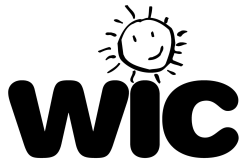 FISCAL YEARS 2022-2024MASSACHUSETTS WIC NUTRITION PROGRAMWOMEN, INFANTS AND CHILDREN NUTRITION PROGRAM VENDOR APPLICATIONPLEASE TYPE OR PRINT CLEARLY IN BLACK INK AND COMPLETE ALL ITEMS1.	Store Name  	2.	Store AddressStreet  	City  	State  	Zip  	3.	Mailing Address (if different from store address):Street or PO Box 	_City  	_	State  	Zip  	_4.	Does the applicant own the real estate where the store is located?  Yes	 NoIf no, give the name and address of the landlord:Landlord’s Name  	 _ Street or Box 	_City  	State  	Zip  	_5.	Store Telephone Number  	_6.	Store/Owner E-mail Address  	_7.	Store Owner’s Name  	8.	Store Manager’s Name – person with primary on-site responsibility for daily operationsif different from owner 	_9.	Name of person at store responsible for WIC  	_10.	When did the store open for business under current ownership?Month  	 Day  	 Year  	11.	How long have you owned, operated, or managed this store at the present site?  	12.	Has this store ever operated under a different name/location or have you ever owned, operated, or managed this store under another name?  Yes	 NoIf yes, what was the name/location when it was in operation?  	 	_VENDOR APPLICATION (CON’T)	PAGE 2 OF 514.	Days and Hours of Business:MON.  	 TUES.  	 WED.  	THURS.  	FRI.                                     SAT.                                    SUN.                                 15.	Type of Ownership (check one type)If a Corporation or LLC, please provide the name of Corporation or LLC: 	_16.	Provide the corporate name and address if different from the store address? (For example, enter address of corporate headquarters for a parent corporation or chain store or franchise)Business Name	 	 Street or PO Box	 	City 	State  	_Zip  	Telephone                                                                                                                 Contact Person Name                                                                                                 Email17.	Owners Names and Home AddressesAll owners of the business must be listed.1   DO NOT enter information for publicly owned corporations. Enter information for owners of proprietorships, partnerships, officers and principal shareholders of private corporations. If the business is a corporation, list thenames of the president, vice president and treasurer. If there is more than one vice president, list the vice president who is chiefly responsible for the operation of the store. (Attach additional sheets if necessary)Name                                                             Title/Office                                        _ Street or PO Box                                                                                                      _ City                                                     _ State                                    Zip                 Name                                                             Title/Office                                        _ Street or PO Box                                                                                                      _ City                                                     _ State                                    Zip                 18.	How many people work in the store? (include paid and unpaid, full and part-time, owners and family)  	19.	How many people will be handling WIC transaction?   	20.	How many cash registers does the store have?   	1 For purposes of this application, “owners” includes natural persons and, in the case of a sole proprietorship, any sole proprietor, in the case of a partnership, any limited partner owning 5% or more and any general partner, in the case of a corporation, any shareholder owning 5% or more, any officer and any director, any trustee of any trust, any mortgagee in possession, and any executor or administrator of any vendor which is an estate.VENDOR APPLICATION (CON’T)	PAGE 3 OF 521.	What system will the store be using to process WIC Card transactions? Integrated POS System (required if a store has 3 or more cash registers) Non-Integrated Multi-Function POS System (stores with 1-2 cash registers) - One device if the store does less than $8,000 on WIC sales monthly  OR 2 devices if the store exceeds$8,000 and has 2 cash registers.22.	If using integrated system, please provide the name of the system? (ie: DUMAC, Retalix, NCR ACS, LOC + MTX, etc) 	_23.	Who is the store’s Third Party Processor (TPP)?  FiServ	 Vantiv	 Worldpay Other  	24.	Does the store expect to derive more than 50% of food sales from WIC sales?  Yes	 No25.	Please indicate staple food items sold at this store:Bread/Cereal	Dairy Products	Fruits/Vegetables	Meat, Poultry, Fish Bread	 Milk	 Fresh Fruits/Vegetables	 Beef/Chicken Cereal	 Cheese	 Canned Fruits/Vegetables	 Pork/Bacon/Ham Pasta	 Butter	 Frozen Fruits/Vegetables	 Eggs Rice	 Yogurt	 100% Fruit/Vegetables Juices   Lunch Meats/Hot Dogs Flour	 Other 	 Other  	 Other  	 Canned Meats/Fish Other  	26.	Please check the services at this store from choices listed below: 	Store is primarily a convenience store featuring a limited number of brands and relatively low inventory of each item 	Store features a full, well-stocked line of grocery items with 3 or more brands to choose among (most food lines)           Store sells gasoline as a major product line           Store sells liquor as a major product line           Store features non-grocery items as its major retail product           Store has its own bakery           Store has its own deli           Store employs a full time butcher           Store employs a full time pharmacist           Store features an extensive fresh produce section           Store sells lottery tickets27.	List supplier from whom WIC foods are purchased:Name                                                                                                                                          Street address:                                                                                                                            City/State/Zip:                                                         _Phone:                                                      _28.	List supplier from whom infant formula is purchased: Infant formula must be purchased from the list of infant formula wholesalers, distributors and retailers licensed in Massachusetts or formula manufacturer registered with the FDA.Name                                                                                                                                          Street address:                                                                                                                            City/State/Zip:                                                         _Phone:                                                      _VENDOR APPLICATION (CON’T)	PAGE 4 OF 529.	Related WIC and SNAP Program HistoryA.	How many stores are under the same ownership?  (Include this store)  	B.	How many of these stores are currently authorized for the MA WIC Program?  	C.	Has the store or applicant ever previously applied to participate in the WIC Program and had your application non-selected?  Yes  NoIf yes, list date and reason for non-selection. 	_D.	Has the store or applicant ever been terminated from the WIC program for failing to provide copies of the invoices for infant formula purchase or for failing to provide food sales information?  Yes	 No, If yes, attach an explanation.E.	Does this store now participate in SNAP?  Yes	 NoIf yes, enter your SNAP Number:  	F.	Including this store, have the owners, the corporation or the manager ever owned, operated or managed any store(s) which withdrew from the WIC, SNAP or another FNS Program or a store which received a warning, was suspended, disqualified, withdrawn or assessed a civil monetary penalty by the WIC or SNAP or other FNS Programs?  Yes	 NoIf yes, attach an explanation identifying the person or corporation, the store name and location, the reason(s) for the withdrawal, violation, or sanction, and the date of the withdrawal, violation, or sanction.30.	Business Integrity — Applicant must demonstrate business integrity and sound reputation.A.	Please check below regarding any of the following people: owners; officers; partners; or immediate family of owners, officers, and partners involved in the operation of the business; corporate entity; managers; or any stockholder who has a substantial rolein the operation of the store. Are there any of the following:(i)	Criminal records—current charges and/or past convictions or forfeited collateral for any crime. (Do not include: offenses committed before an 18th birthday which were finally adjudicated in a juvenile court or under a youth offender law, convictions for which the record has been expunged under Federal or State law, or any conviction set aside under the Federal Youth Corrections Act or similar State Authority, or traffic violations.) YES	 NO(ii)	Official records of removal from other Federal, State, or local programs including whether the above mentioned people or the corporation ever had a license denied, withdrawn or suspended or been fined for license violation, i.e., business or health licenses. YES	 NO(iii)  Judicial determinations in civil litigation adversely reflecting on the integrity of the above mentioned people or the corporation. YES	 NO(iv) Evidence of attempt to circumvent disqualification from WIC or SNAP or a civil monetary penalty imposed for violations of the WIC or SNAP. YES	 NOVENDOR APPLICATION (CON’T)	PAGE 5 OF 5B.	Have the owners, managers, or corporation ever had a license	 YES	 NOdenied, withdrawn or suspended or been fined for license violations i.e., business or health licenses?If yes, attach an explanation, listing the type of license, the reason for and date of denial, fine or suspension or withdrawal.31.	Quality Standards — Attach current business, health and other state or local licenses.32.	Certification and Signature of Owner — By the person who has the authority to apply on behalf of the store:I hereby certify that the information supplied by me on this application and Price List are correct. If it is determined that the information supplied is not correct or that, in review of the information supplied, the Massachusetts WIC Program finds that my store does not meet the criteria to be a WIC vendor, my store will not be approved for a contract.I understand that if this store is selected for a WIC Agreement, I will be bound by the WIC Program regulations and policies including but not limited to:1.  Charging the correct prices on WIC benefits at the time of purchase. The prices for the WIC approved foods shall be competitive with and not exceed the average shelf price of other vendors in the same peer group;2.  Attending vendor education sessions;3.  Training employees about WIC procedures using WIC approved training materials;4.  Being periodically monitored;5.  Accepting responsibility on behalf of the store and its owner(s), manager(s), and employees to prevent violations of the WIC Program rules and regulations;6.  Accepting responsibility on behalf of the store and its owner(s), manager(s), and employees including new, full and part-time, paid or unpaid employees, for violations of WIC procedures committed;7.  Updating information on this Application as required by the WIC Program;8.  I understand that this is only a request for a WIC Vendor Agreement and, except as specified herein, does not constitute an Agreement.Signed by the individual with legal authority to obligate the owner(s) of this store. Signed  	Date  	_Print Name  	Title  	Return to: Vendor SpecialistMassachusetts WIC Nutrition Program250 Washington Street, 6th FloorBoston, MA 02108This institution is an equal opportunity provider.Vendor ID #: Vendor Name:Address:ATTACHMENT 2 - FOOD VENDOR PRICE LISTTo complete this attachment, give HIGHEST ACTUAL SHELF PRICES for the following WIC authorized foods that are normally stocked in the store.If the store carries brands not listed use the blank spaces provided to fill out the information.Page 1 of 4FOOD VENDOR PRICE LIST, CONTINUEDPage 2 of 4FOOD VENDOR PRICE LIST, CONTINUEDPage 3 of 4FOOD VENDOR PRICE LIST, CONTINUEDI CERTIFY THAT THE PRICES ON ALL PAGES OF THIS PRICE LIST ARE THE CURRENT ACTUAL SHELF PRICES.Signature 	DateThis institution is an equal opportunity provider.Page 4 of 4Vendor ID#: Vendor Name: Address:ATTACHMENT 3 - PHARMACY PRICE LISTTo complete this attachment, give HIGHEST ACTUAL SHELF PRICES for the following WIC authorized formulas.I CERTIFY THAT THE PRICES ON ALL PAGES OF THIS PRICE LIST ARE THE CURRENT ACTUAL SHELF PRICES.Signature 	DateThis institution is an equal opportunity provider.ATTACHMENT 4WIC MANDATORY MINIMUM INVENTORY REQUIREMENTSFor food vendors,  all food items below are required to be carried in all food stores. For pharmacies,  only ‘INFANT FORMULA’ is required to be carried in all pharmacies.The mandatory minimum inventory requirements of approved WIC foods and infant formula must be available on the shelves at all times. These foods must be fresh and must be in adequate supply in order for WIC participants to purchase them whenever the vendor is open for business.Notice to applicants: applicants will be inspected by the WIC Program to verify that the Mandatory Minimum Inventory Requirements of WIC items are in stock and the application will be non-selected if the store does not carry all of these items as they are listed below. See Minimum Inventory requirements section on page 12 for more information.Attachment 5 - List of Approved Infant Formula SuppliersWholesalers/Distributors/RetailersAll infant formula must be purchased from a supplier on this list.INTRODUCTION …………………………………………………………………………………...……………………………….…………..1RETAILER ENABLEMENT ……………………….…………………………………………………………………………..…………….…	2RETAILER ENABLEMENT ……………………….…………………………………………………………………………..…………….…	22022-2024 VENDOR APPLICATION PROCESSING SCHEDULE……………………………………………..……………	52022-2024 VENDOR APPLICATION PROCESSING SCHEDULE……………………………………………..……………	5THE VENDOR SELECTION CRITERIA………………………………………..……………………………….……….………………	7THE VENDOR SELECTION CRITERIA………………………………………..……………………………….……….………………	7HOW DOES THE WIC PROGRAM EVALUATE COMPETITIVE PRICING? …..………….……….…..……….……..	10HOW DOES THE WIC PROGRAM EVALUATE COMPETITIVE PRICING? …..………….……….…..……….……..	10VENDOR COST CONTAINMENTHOW DOES THE WIC PROGRAM EVALUATE “ABOVE-50 PERCENT VENDORS”…………...………..….……	11VENDOR COST CONTAINMENTHOW DOES THE WIC PROGRAM EVALUATE “ABOVE-50 PERCENT VENDORS”…………...………..….……	11WHAT IS THE WIC "MANDATORY MINIMUM INVENTORY" FOR FOOD VENDORS? ……..…………..…..…	12WHAT IS THE WIC "MANDATORY MINIMUM INVENTORY" FOR FOOD VENDORS? ……..…………..…..…	12WHAT IS THE WIC "MANDATORY MINIMUM INVENTORY" FOR PHARMACIES? ………….……………..……	21WHAT IS THE WIC "MANDATORY MINIMUM INVENTORY" FOR PHARMACIES? ………….……………..……	21HOW TO FILL OUT THE WIC VENDOR APPLICATION …………….……………….……………..…………………………	23HOW TO FILL OUT THE WIC VENDOR APPLICATION …………….……………….……………..…………………………	23APPLICATIONS RECEIVED BY 4:00 P.M. ON THIS DATEPROJECTED DATE CONTRACTS WILL BEGINCONTRACTS WILL EXPIRE ON*FY’22 (October 1, 2021 – September 30, 2022)FY’22 (October 1, 2021 – September 30, 2022)FY’22 (October 1, 2021 – September 30, 2022)June 23, 2021October 1, 2021September 30, 2022October 13, 2021January 1, 2022September 30, 2022November 10, 2021February 1, 2022September 30, 2022December 8, 2021March 1, 2022September 30, 2022January 12, 2022April 1, 2022September 30, 2022February 9, 2022May 1, 2022September 30, 2022March 9, 2022June 1, 2022September 30, 2022April 13, 2022July 1, 2022September 30, 2022May 11, 2022August 1, 2022September 30, 2022FY’23 (October 1, 2022 – September 30, 2023)FY’23 (October 1, 2022 – September 30, 2023)FY’23 (October 1, 2022 – September 30, 2023)July 13, 2022October 1, 2022September 30, 2023August 10, 2022November 1, 2022September 30, 2023September 14, 2022December 1, 2022September 30, 2023October 12, 2022January 1, 2023September 30, 2023November 9, 2022February 1, 2023September 30, 2023December 14, 2022March 1, 2023September 30, 2023January 11, 2023April 1, 2023September 30, 2023February 8, 2023May 1, 2023September 30, 2023March 8, 2023June 1, 2023September 30, 2023April 12, 2023July 1, 2023September 30, 2023May 10, 2023August 1, 2023September 30, 2023FY’24 (October 1, 2023 – September 30, 2024)FY’24 (October 1, 2023 – September 30, 2024)FY’24 (October 1, 2023 – September 30, 2024)July 12, 2023October 1, 2023September 30, 2024August 9, 2023November 1, 2023September 30, 2024September 13, 2023December 1, 2023September 30, 2024October 11, 2023January 1, 2024September 30, 2024November 8, 2023February 1, 2024September 30, 2024December 13, 2023March 1, 2024September 30, 2024January 10, 2024April 1, 2024September 30, 2024February 14, 2024May 1, 2024September 30, 2024March 13, 2024June 1, 2024September 30, 2024April 10, 2024July 1, 2024September 30, 2024Alfamino InfantMSUD-2PKU-3Alfamino JuniorNeocate Infant DHA/ARAPregestimilBoost Kid Essenial 1 calNeocate Infant SyneoProduct 3232ABoost Kid Essenial 1.5 calNeocate Jr w/PrebioticsPulmocareBoost Kid Essential 1.5 cal w/FiberNeocate JuniorPurAmino DHA/ARABright Beginnings SoyNeocate SplashPurAmino JuniorCarnation Breakfast EssentialsNutramigen RCFEleCare Infant DHA/ARANutramigen with Enflora LGGSimilac AlimentumElecare JuniorOsmolite 1.5 calSimilac For Spit-UpEnfamil ARPediaSureSimilac NeoSureEnfamil NeuroPro EnfaCarePediaSure 1.5 calSimilac PM 60/40EnfaportPediaSure Peptide 1.0 calSimilac SensitiveEnsure PlusPediaSure w/FiberSimilac Special Care 30 CalGerber Good Start Extensive HA Peptamen JuniorSimilac Total ComfortKetoCal 4:1PKU-2Vivonex PediatricXphe Maxamum13.Type of Business Major Chain Pharmacy I (Independent pharmacy) Small Chain Pharmacy II (Chain Pharmacy) Independent Commissary Sole Proprietorship Partnership Co-Operative Corporation Limited Liability Co. (LLC)Other  	(v)	Evidence of prior fraudulent behavior by the above mentioned people or corporation or their employees. YES	 NO(vi) Other evidence reflecting on the business integrity and	 YES	 NOreputation of the above mentioned people or the corporation.(vi) Other evidence reflecting on the business integrity and	 YES	 NOreputation of the above mentioned people or the corporation.If yes, to the above, attach a written explanation, giving the names of the person(s) charged or convicted and their relationship to the owner, officer, partner, manager or corporate entity, and their current or past position, if any, in the store or corporation, the court and court docket number, the crime(s) and date(s) committed; the penalty and/or time served, and any other information you want considered related thereto.If yes, to the above, attach a written explanation, giving the names of the person(s) charged or convicted and their relationship to the owner, officer, partner, manager or corporate entity, and their current or past position, if any, in the store or corporation, the court and court docket number, the crime(s) and date(s) committed; the penalty and/or time served, and any other information you want considered related thereto.UPCBrandProduct NameSizePriceCEREAL - 11oz boxes or largerCEREAL - 11oz boxes or larger016000139756General MillsBerry Berry Kix Family Size18016000492349General MillsBlueberry Chex12016000487727General MillsCheerios12016000275287General MillsCheerios18016000163928General MillsCheerios21.7016000103719General MillsCinnamon Chex12016000137820General MillsCinnamon Chex19.6016000487963General MillsCorn Chex12016000487970General MillsCorn Chex18016000157620General MillsFiber One - Original19.6016000157651General MillsFiber One Honey Clusters17.5016000275676General MillsKix12016000625709General MillsKix18016000487697General MillsMultiGrain Cheerios12016000487710General MillsMultiGrain Cheerios18016000487949General MillsRice Chex12016000487956General MillsRice Chex18016000170124General MillsSesame Street Berry Numbers12016000170094General MillsSesame Street Berry Numbers18016000170117General MillsSesame Street Cinnamon Letters12016000170070General MillsSesame Street Cinnamon Letters18016000275638General MillsTotal16016000487987General MillsVanilla Chex12.1016000275492General MillsWheat chex14016000275652General MillsWheaties15.6038000198410KelloggsAll Bran - Original18.6038000001109KelloggsCorn Flakes12UPCBrandProduct NameSizePriceCEREAL - 11oz boxes or larger (con't)CEREAL - 11oz boxes or larger (con't)CEREAL - 11oz boxes or larger (con't)013130006125NabiscoCream of Wheat - 1 Minute28013130006118NabiscoCream of Wheat 21/2 Minute28042400267157Malt O MealFarina18884912116505PostBanana Nut Crunch 15.5oz15.5884912109101PostGrape Nuts Flakes18884912126016PostGreat Grains Crunchy Pecan16884912259363PostHoney Bunches of Oats - Pecan & Maple Brown Sugar14.5884912014252PostHoney Bunches Of Oats - Almonds14.5884912014276PostHoney Bunches Of Oats - Almonds18884912014245PostHoney Bunches Of Oats - Honey Roasted14.5884912014269PostHoney Bunches Of Oats - Honey Roasted18884912017864PostHoney Bunches of Oats Vanilla Bunches18030000012109QuakerInstant Oatmeal-Original11.8030000061190QuakerLife18030000064412QuakerOatmeal Square14.5030000313282QuakerOatmeal Squares - Honey Nut14.5030000064030QuakerOatmealSq-HintofBrownSugar21Store Brand Cereal - 11oz or larger boxesStore Brand Cereal - 11oz or larger boxesStore Brand Cereal - 11oz or larger boxesUPCBrandProduct NameSizePriceCanned Fish086600000206Bumble BeeChunk Light Tuna5080000006738StarkistChunk Light Tuna5048000002457Chicken of the SeaChunk Light Tuna5086600750705Bumble BeeSardines in Oil3.75066613000059BrunswickSardines in Oil3.75086600000992Bumble BeePink Salmon5048000000866Chicken of the SeaPink Salmon5UPCBrandProduct NameSizePriceWhole Wheat Bread - 16oz. PkgWhole Wheat Bread - 16oz. Pkg073410022504ArnoldStone Ground 100% Whole Wheat Bread16074323092301Bimbo100% Whole Wheat Bread16014100085430Pepperidge FarmWW Cinnamon W/ Raisins Swirl16014100071662Pepperidge FarmLight Style Soft Wheat Bread16014100041931Pepperidge FarmLight Style 100% WW Bread16072945611030Sara LeeClassic 100% Whole Wheat Bread16072250011365Wonder100% Whole Wheat Bread16161616Tortillas - 16oz. PkgTortillas - 16oz. Pkg043354007905Chi-Chi'sWhole Wheat Tortillas16048564060054GuerreroCorn White Tortillas16027331000493La BanderitaCorn Tortillas16027331000486La BanderitaWhole Wheat Tortillas16027331032227La Banderita100% WW Tortillas16027331010546La BanderitaCorn Tortillas16035305228040Mayan FarmsWhole Wheat Tortillas16073731003282MissionYellow Corn Tortillas16Oatmeal - 14-16oz. PkgOatmeal - 14-16oz. Pkg086341330013Silver PalateThick & Rough Oatmeal14Brown Rice - 14-16oz PkgBrown Rice - 14-16oz Pkg017400100780SuccessBrown Rice 10 Minute Boil In Bag14041331026130GoyaGoya Brown Rice16017400118457MinuteMinute Instant Brown Rice 14oz14Whole Grain Pasta - 16oz. PkgWhole Grain Pasta - 16oz. Pkg076808005851BarillaWhole Grain Penne16072368508511Delallo OrganicCapellini 100% Whole Wheat16071518000165Hodgson MillWhole Wheat Spagetti16033400721145RonzoniHealthy Harvest Penne Rigate1616UPCBrandProduct NameSizePriceCheese - 16oz Pkg OnlyCheese - 16oz Pkg Only021000602704KraftDeli Deluxe American White Slices16021000602698KraftDeli Deluxe American Cheese16041716232163FrigoString Cheese16Cheddar16Colby16Monterey Jack16Mozzarella Whole Milk16Mozzarella Part-Skim16Shredded16Muenster16Tofu - 16oz PkgTofu - 16oz Pkg16025484006577NasoyaOrganic Super Firm16076371011167House FoodsFirm Tofu1616Frozen Juice - 11.5 or 12 oz cansFrozen Juice - 11.5 or 12 oz cans041800116003Welchs100% Grape12025000025198Minute MaidOrange Original12048500001455TropicanaOrange Juice Pulp Free12Bottled Juice - 100% fruit juice only - 64ozBottled Juice - 100% fruit juice only - 64ozBottled Juice - 100% fruit juice only - 64oz889497008245Juicy JuiceApple64889497008207Juicy JuicePunch64041755001065LangersApple64041755007098LangersApple Peach Mango64041800207503Welch's100% Grape Juice64041800227006Welch's100% White Grape Juice6464646464UPCBrandProduct NameSizePriceInfant FormulaInfant Formula070074569741AbbottSimilac Advance13070074559582AbbottSimilac Advance12.4070074533643AbbottSimilac Advance32070074586137AbbottSimilac Pro-Advance6-Pk070074509600AbbottSimilac for Spit-Up12.5070074575414AbbottSimilac Sensitive12.5070074575346AbbottSimilac Sensitive32070074569765AbbottSimilac Soy Isomil13070074559643AbbottSimilac Soy Isomil12.4070074559681AbbottSimilac Soy Isomil32070074586038AbbottSimilac Soy Isomil6-Pk070074626000AbbottSimilac Total Comfort12.6Special Infant FormulasSpecial Infant Formulas070074535111AbbottEleCare Infant DHA/ARA14.1070074552545AbbottElecare Jr. - Unflavored14.1070074565866AbbottElecare Jr. - Vanilla14.1070074407074AbbottEnsure Plus-Vanilla6-pk070074668505AbbottEnsure-Milk Chocolate14.1070074668543AbbottEnsure-Vanilla14.1070074574707AbbottOsmolite 1.5 Cal8070074564104AbbottPediasure 1.5 Cal.8070074621241AbbottPediaSure Peptide 1.0 Cal.-Unflavored8070074580623AbbottPediasure w/Fiber-Vanilla8070074580593AbbottPediasure-Chocolate6-Pk070074580562AbbottPediasure-Strawberry6-pk070074580500AbbottPediasure-Vanilla6-pk070074406992AbbottPulmocare - Vanilla8Food CategorySize/TypeMandatory Minimum RequirementCheese16oz. Packages2 varieties - 3 lbs. in each variety6 lbs. totalEggs (Brown or White)Dozen, Grade A – medium, Large, X-Large, Jumbo6 dozen total, any combinationCereal11oz or Larger boxes7 varieties – 2 boxes of each variety –14 boxes totalLegumes (Peanut Butter)16oz to 18oz6 jars totalLegumes (Dry beans/ Canned Beans)1LB. bags or15-16oz cans2 varieties – 2 lbs. of each variety – 4 lbs. or4 cans of each variety - 8 cans total or2 lbs dry/4 cans on canned beans, any combinationCanned Fish5oz. chunk light tuna in water or3.75oz. sardines or5oz. pink salmon4 cans total, any combinationInfant Cereal8oz boxes, plain only8 boxes totalInfant Fruits & Vegetables4oz or 2-pack3 varieties of any combination (fruits, vegetables, or fruits & vegetables)96 (4oz) jars/48 (2-pack)Infant Meats2.5oz7 jars totalBread/Whole Grains16oz packages of 100% WholeWheat Bread6 packages totalBread/Whole Grains16oz. Tortillas or16oz. Oatmeal or16oz. Whole Wheat Pasta or14-16oz. Brown Rice6 packages total, any combinationFruits – Cash ValueFresh andCanned or frozen Fruits$20.00/Fresh$10.00/Canned or FrozenVegetables – Cash ValueFresh andCanned or frozen Vegetables$20.00/Fresh$10.00/Canned or FrozenInfant Formula12.4oz Similac Advance18 cans (3 cases)Yogurt32oz or 16oz containers whole, lowfat/nonfat96oz total3-32oz or 6-16oz containers, any combinationMilk – WholeGallons3 gallons totalMilk – Lowfat/Fat FreeGallons12 gallons totalMilk – Lowfat/Fat Free12oz evaporated lowfat milk orQuarts – Long Life 1%/Fat free24 cans total or4 qts. total, any combinationJuice64oz. Bottle2 flavors (or varieties) – 12 bottles totalWholesaler NameA&J Food Wholesalers, Inc.AddressBrooklyn Terminal Market, Foster & Remsen AveCityBrooklynStateNYZip11236Telephone(718) 251-7144Abbott Laboratories Inc.PO Box 18065ColumbusOH43216(800) 551-5840Amerisourcebergen Corp101 Norfolk StMansfieldMA02048(508) 337-8750Associated Grocers of New England, Inc.11 Cooperative WayPembrokeNH03275(603) 223-6710Bozzuto's Inc.275 Schoolhouse RoadCheshireCT06410-1241(203) 272-3511C&S Wholesale GrocersHatfield South, 142 Elm StreetHatfieldMA01038(413) 247-0258C&S Wholesale Grocers7 Corporate DriveKeeneNH03431(603) 354-7000C&S Wholesale Grocers1120 Harvey LaneSuffieldCT06078(860) 623-4360C&S Wholesale Grocers47 Old Ferry RoadBrattleboroVT05301(802) 257-4371C&S Wholesale Grocers1500 Corporate Blvd.NewburghNY12550(845) 567-6800C&S Wholesale Grocers500 North StreetWindsor LockCT06096(860) 627-4120Cardinal Distribution d/b/a Cardinal Health11 Centennial DrivePeabodyMA01960(978) 532-6900Cash & Carry110 Advocado StreetSpringfieldMA01104(413) 733-6182Core-Mark Midcontinent, Inc.355 Main StreetWhitinsvilleMA01588(508) 234-9000DeMoulas Super Market Warehouse875 East StreetTewksburyMA01876(978) 851-8000F & J Master Sales Corp.528 Drake StreetBronxNY10474-6102(718) 292-6464Genere Food Corp.100 Niantic AveProvidenceRI02907(401) 490-3811Hannaford Bros Co.145 Pleasant Hill RoadScarboroughME04074(207) 883-2911Harold Levinson Associates21 Banfi PlazaFarmingdaleNY11735(800) 325-2512J. Polep Distribution Services705 Meadow StreetChicopeeMA01013(413) 592-4141James J. Duffy Inc.390 Beacham StreetChelseaMA02150(617) 242-0094Krasdale Food Distribution Center400 Food Center DriveBronxNY10474(718) 378-1100McKesson Drug Co.9 Aegean DriveMethuenMA01844(978) 685-3930McLane Eastern, Inc. dba McLane/Northeast-Concord932 Maple StreetContoocookNH03229(603) 746-8000Pine State Trading Co.47 Market StreetGardinerME04345(207) 622-3741Rosev Dairy Foods, Inc.220 Second StreetChelseaMA02150(617) 889-7444Stop & Shop Distributor Center136 S Main StreetAssonetMA02702(508) 977-5125Supervalu3900 Industrial RoadHarrisburgPA17110(717) 232-6821T.B.I Corp700 E Industrial Park DriveManchesterNH03109(603) 668-6223Yell-O-Glow Corp21 Arlington StreetChelseaMA02150(617) 394-0300